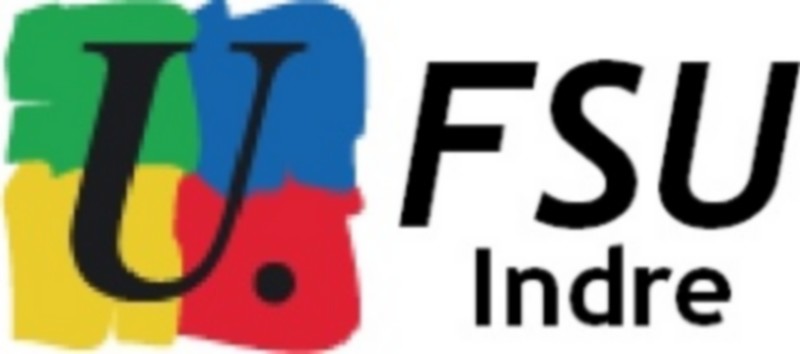 STAGE FEDERAL DEPARTEMENTAL DU MARDI 20 NOVEMBRE 2018Je participe au stageNom :_______________________Prénom :_______________________Mail :_____________________________Fonction :_____________________Etablissement :________________________Bulletin de participation à renvoyer à fsu36@fsu.fr